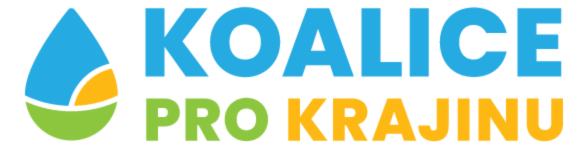 PŘIHLÁŠKA K PŘIDRUŽENÉMU ČLENSTVÍ V KOALICI PRO KRAJINUTímto se přihlašujeme k aktivitám a cílům Koalice pro krajinu, tak, jak jsou prezentované na www.koaliceprokrajinu.cz, jako přidružený člen. Z členství nevyplývají pro přidružené členy žádné povinnosti ani poplatky. Obec/ městys/ město: …………………………………..……………………………….Kraj: ………...................................................................IČ: …………………………….Přihlášení se k přidruženému členství v Koalici pro krajinu schválila rada obce/rada města na svém zasedání dne…………………………………………… V případě, že obec radu nemá, rozhoduje o zapojení obce starosta/starostka obce.Kontaktní osobou pro aktivity v rámci Koalice pro krajinu za obec/městys/město je:Jméno a příjmení: …………………………………………………..Funkce/pozice: …………………………………………………….Tel.:  …………………………….… E-mail: ……………….,,,,,,,,,,,,,,,,,,,,,,,,,,,,,,,,,,,,,,,,,,,,,,,,,,,Podpis zástupce obce …………………………………………………Informace dle Zákona o obcích: Dle § 102 může rada obce nebo zastupitelstvo svěřit podepsání této přihlášky starostovi obce. 